Звіт про результати анкетування самооцінки вчителів8. Які критерії оцінювання Ви використовуєте для предмету (предметів), які викладаєте?27,3% - адаптують критерії оцінювання МОН до умов роботи закладу, 72,7% - використовують виключно рекомендації МОН, 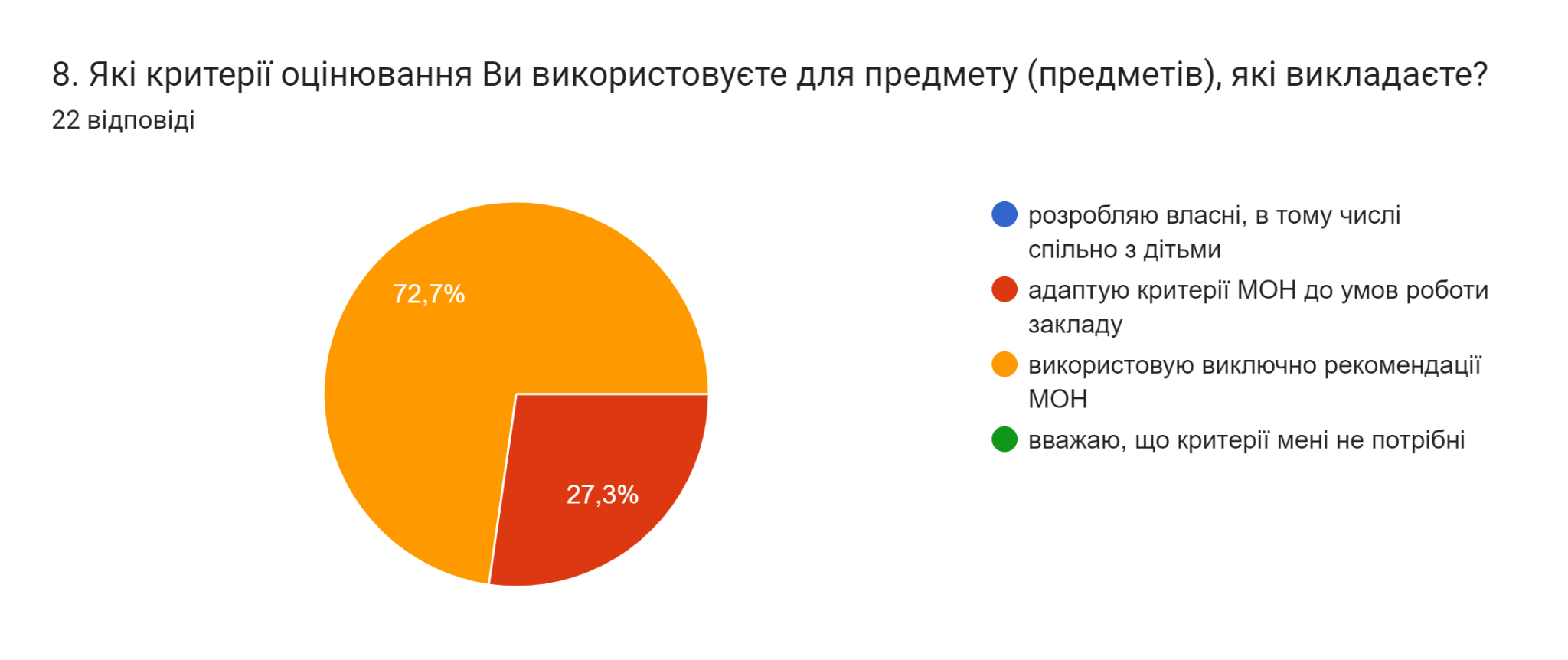 9. Як здобувачі освіти дізнаються про критерії, за якими Ви оцінюєте їх навчальні досягнення? (можливо обрати декілька варіантів відповідей)13 вчителів(59,1%) - інформують здобувачів освіти про критерії оцінювання на початку навчального року; 9 вчителів(40,9%)- інформують здобувачів освіти про критерії оцінювання на початку кожної теми; 8 вчителів(36,4%) - пояснюють критерії здобувачам освіти індивідуально;2 вчителя(9,1%)  - розміщують критерії на сайті школи;1вчитель (4,5%)- не інформує здобувачів осві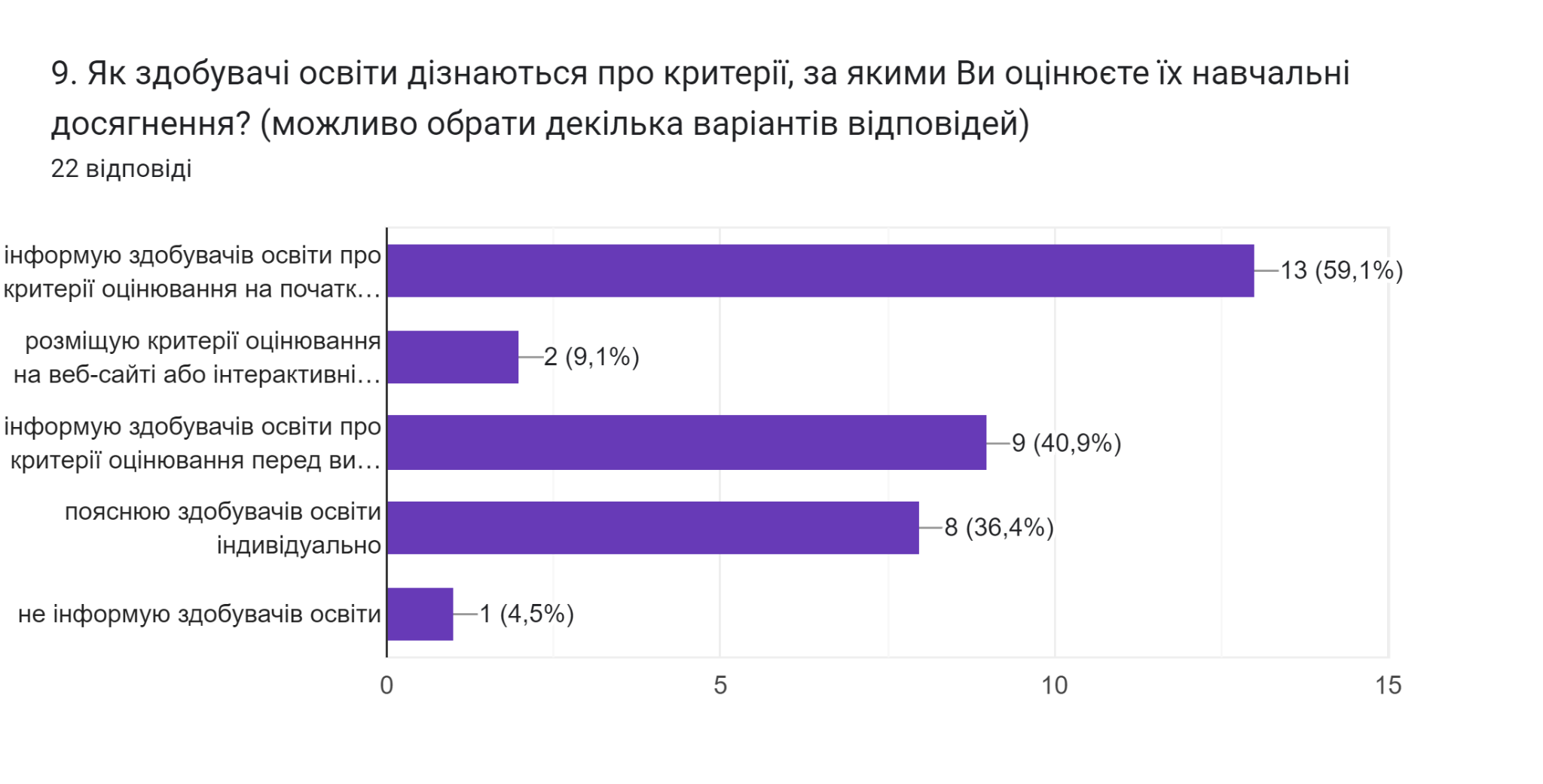 10. Що Ви робите для того, щоб запобігати випадкам порушень академічної доброчесності серед здобувачів освіти(списування, плагіат, фальсифікація тощо)?(можливо обрати декілька варіантів відповідей)10 вчителів(90,9%) - проводять бесіди щодо дотримання академічної доброчесності; 9 вчителів(40,9%) - на уроках дають такі завдання, які унеможливлюють списування; 10 вчителів(45,5%)  - знайомлять здобувачів освіти з основами авторського права; 6 вчителів (27,3%)  - використовують методичні розробки для формування основ академічної доброчесності;1вчитель (4,5%)- вважає це зайвим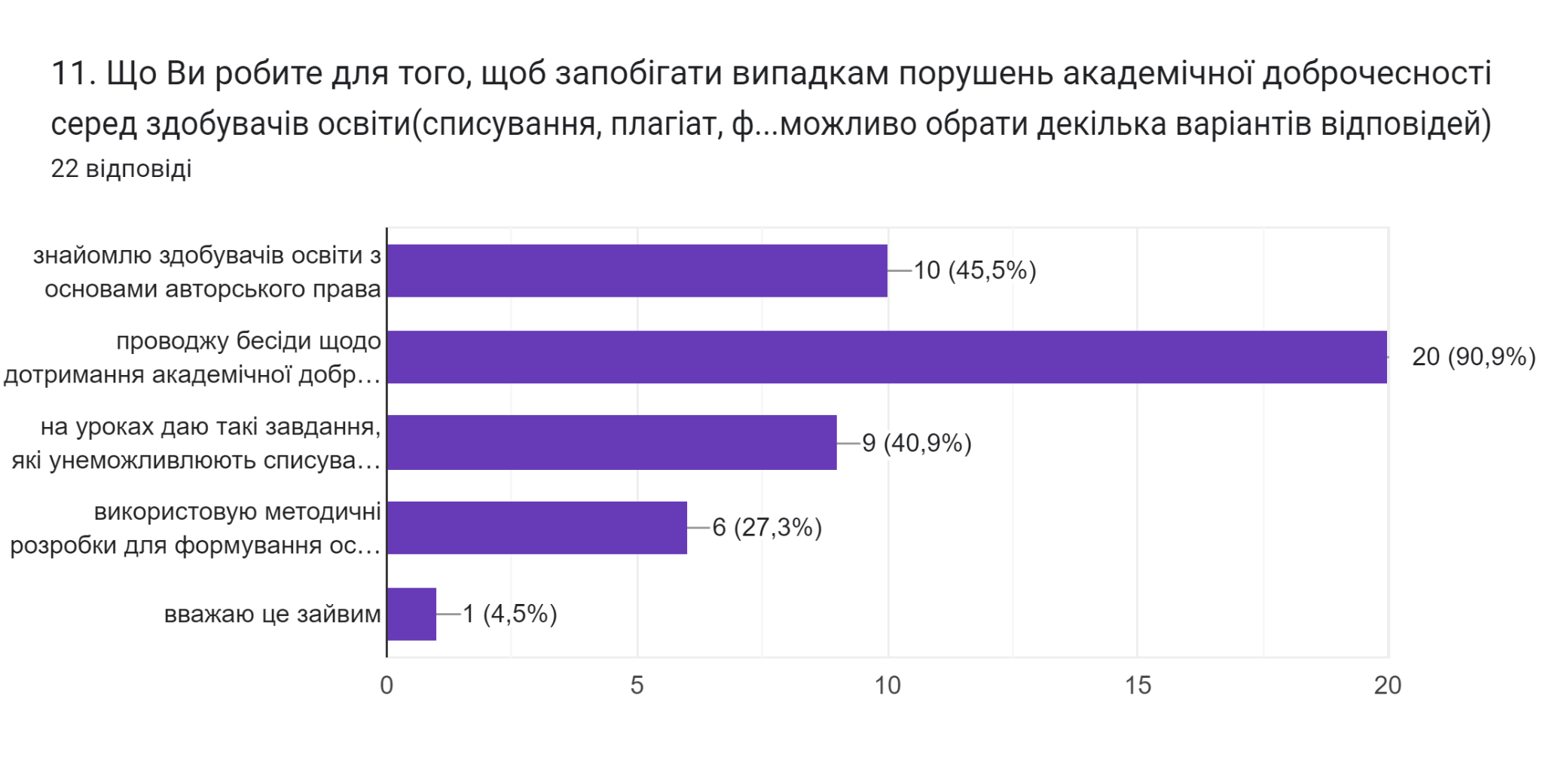 11. Вкажіть у який спосіб Ви поширюєте власний педагогічний досвід?22,7% - у матеріалах та/або виступах конференцій, 18,2% - у професійних спільнотах соціальних мереж, 45,5% - не мають оприлюднених розробок, 26,1% 13,6% - публікації на сайті закладу.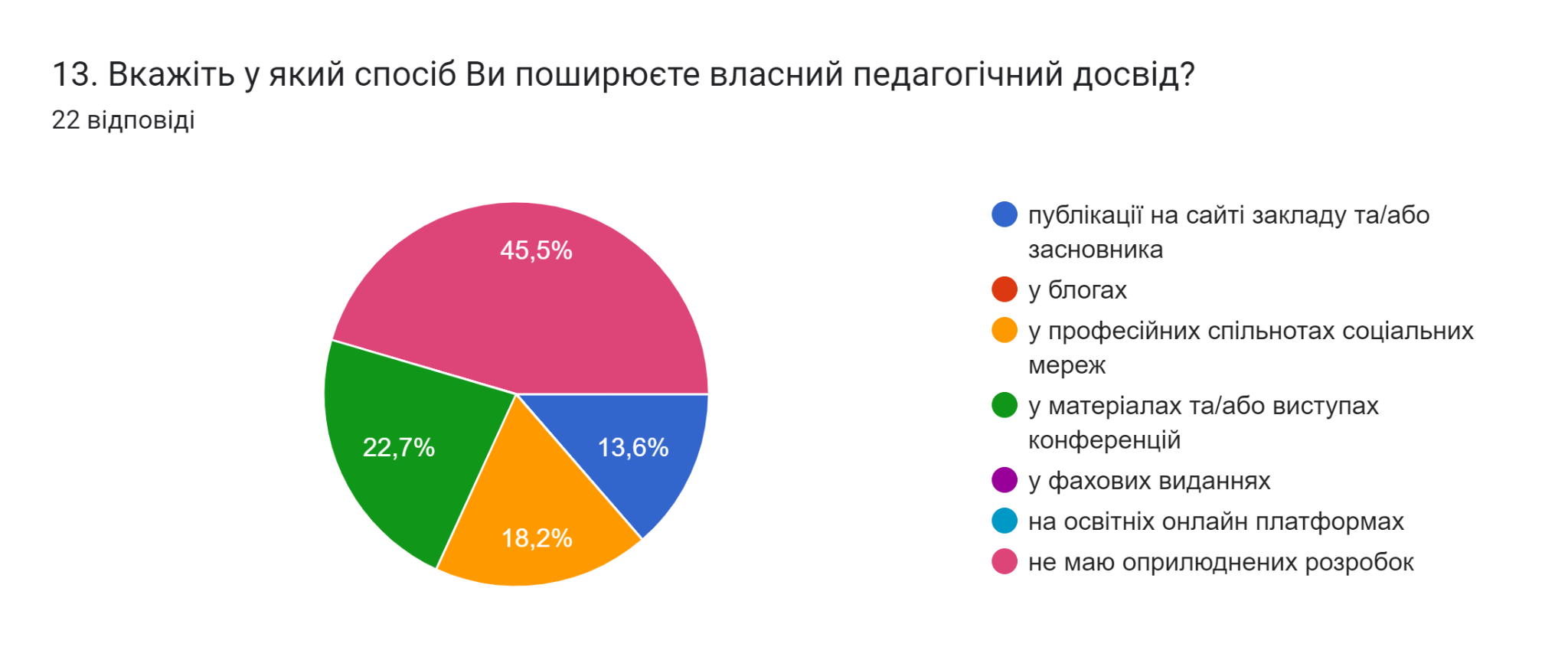 12. Які форми комунікації з батьками Ви використовуєте? (можливо обрати декілька варіантів відповідей)22 вчителя(100%) - індивідуальне спілкування з батьками; 14 вчителів(63,6,%)  - батьківські збори,  1вчитель (4,5%)- створені групи для спілкування з батьками, 1вчитель (4,5%)-тренінги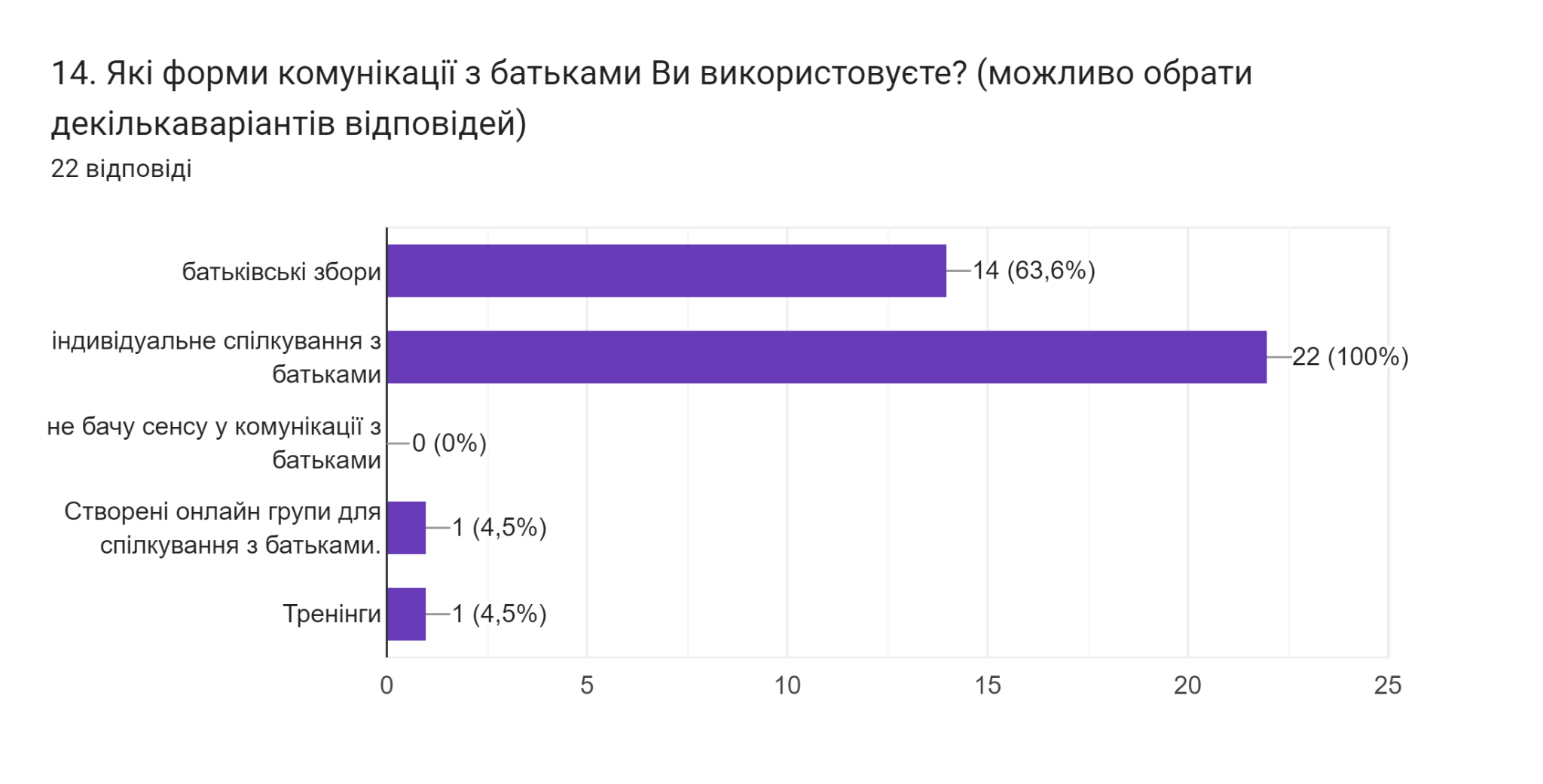 13. Ви задоволені освітнім середовищем та умовами праці у закладі?63,6% - цілком задоволені, 36,4% - переважно задоволені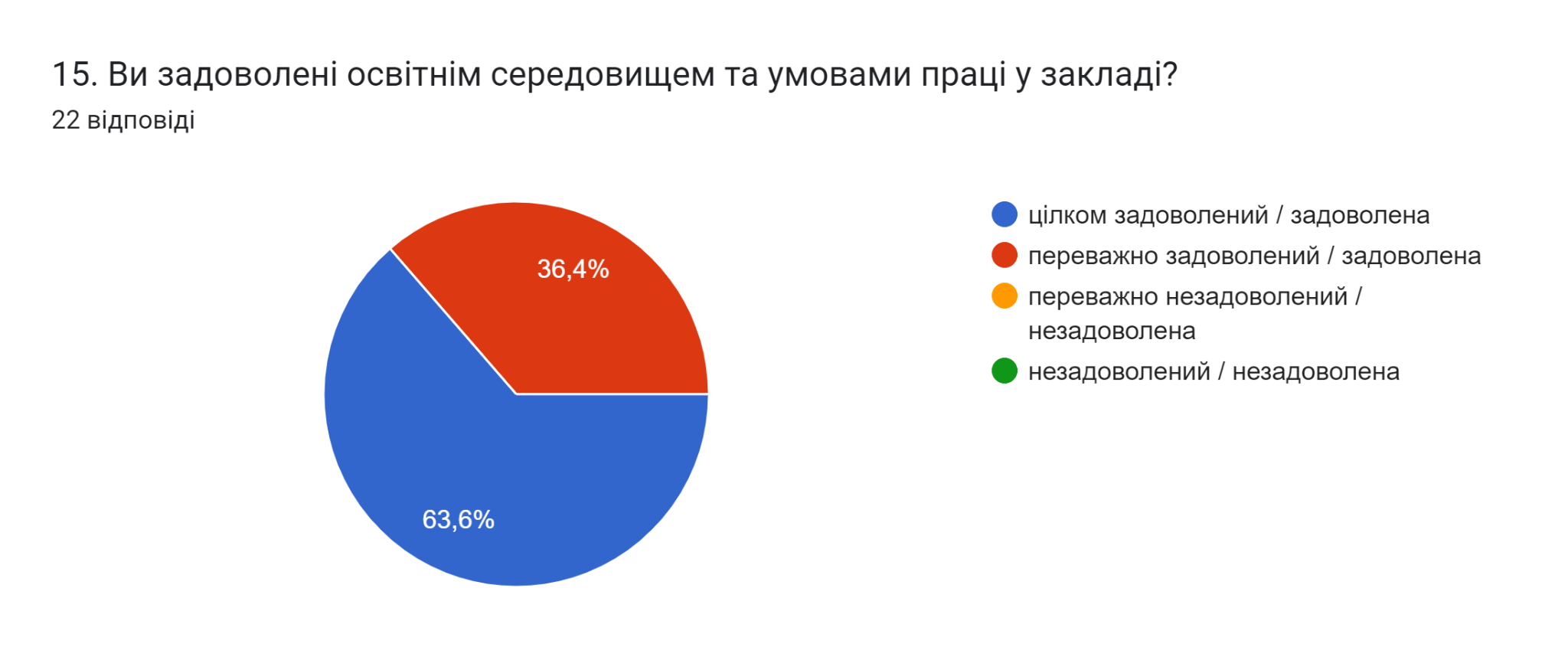 14.Ви задоволені мотиваційними заходами, які практикуються у закладі освіти?27,3% - переважно так,    63,6% - так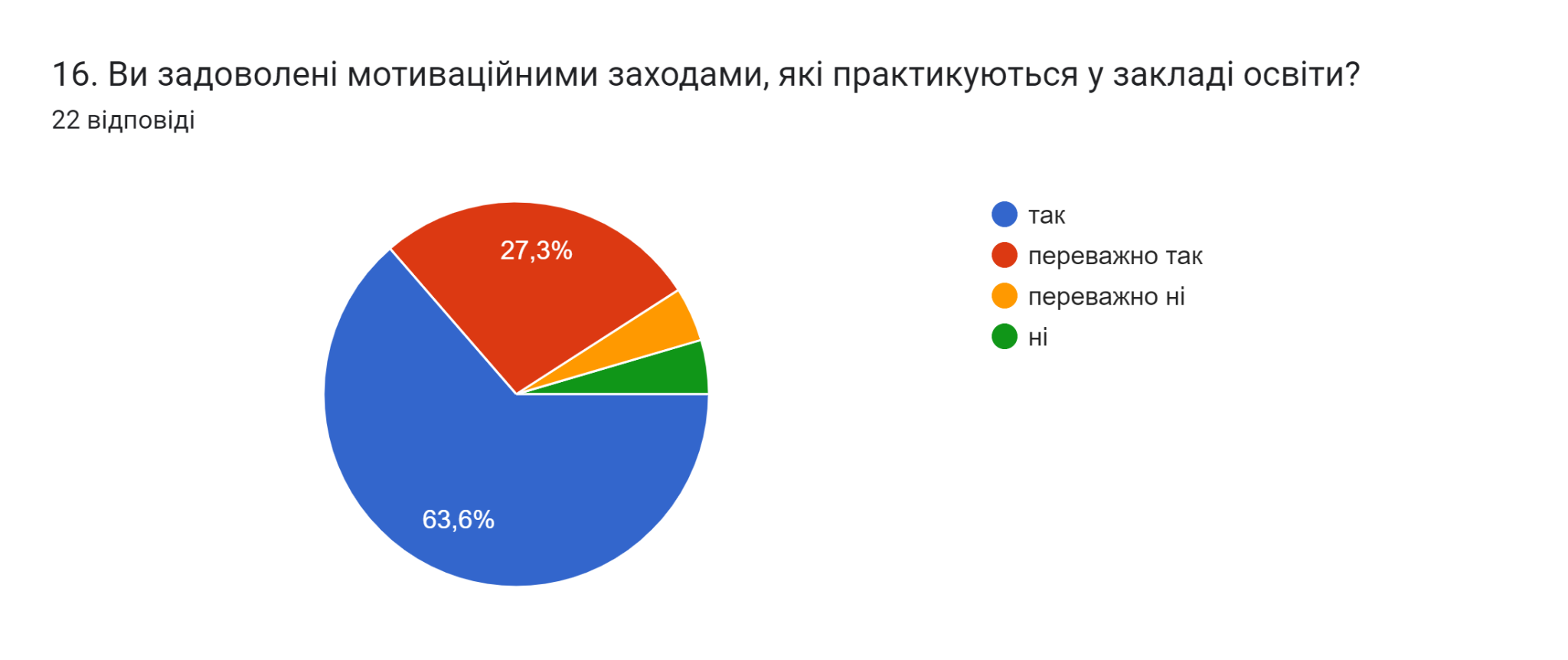 